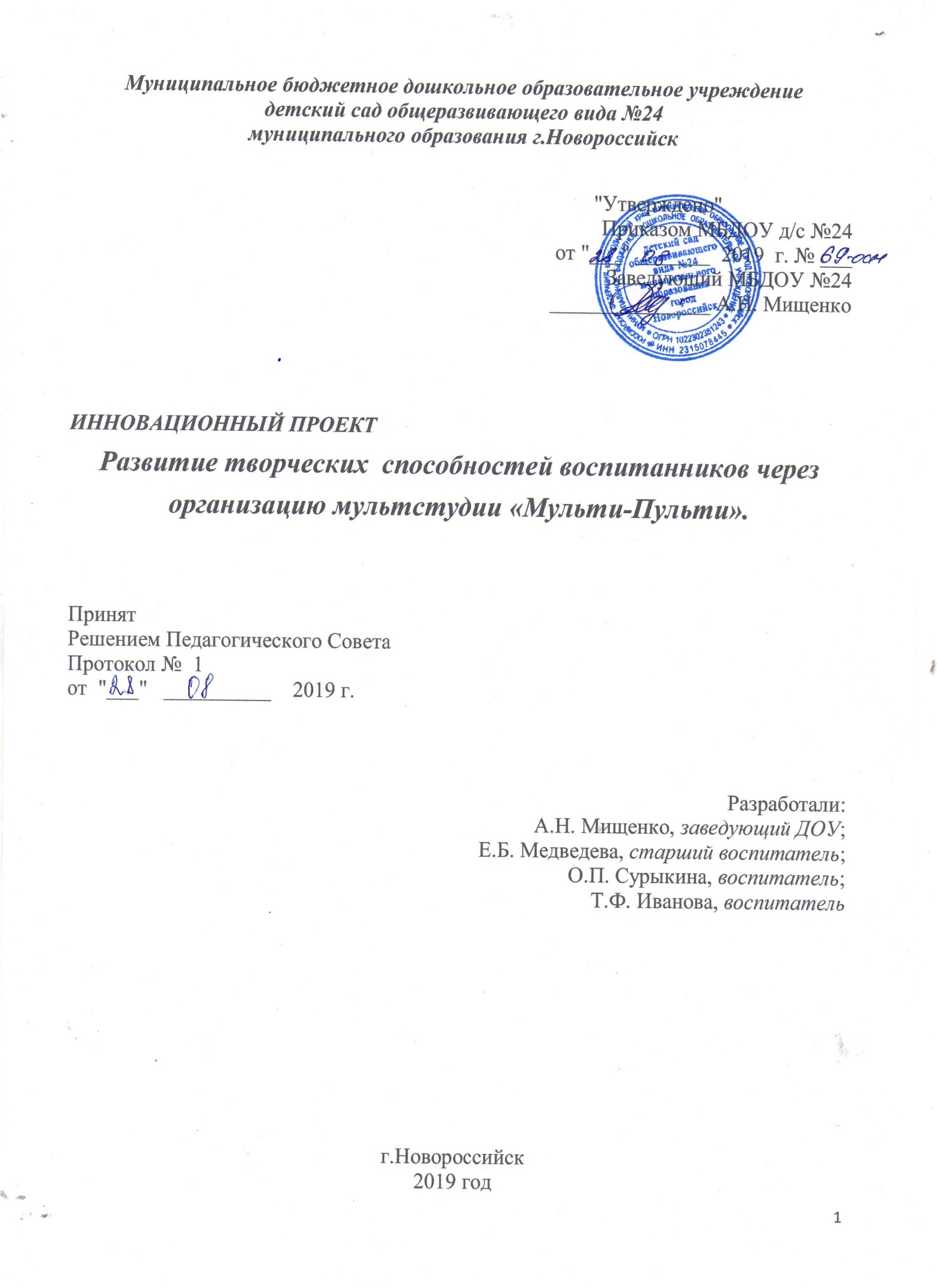 Содержание1.ОБОСНОВАНИЕ ПРОЕКТА1.1. Актуальность проектаВ последние годы в образовании произошла переориентация ценностных установок и отношений. Новое содержание образования и новые технологии обучения, стремительно меняющаяся информационная среда изменили социальный статус дошкольного детства. Оно по всем новым параметрам  становится важнейшим этапом государственного образования, не менее значимым, чем школьный этап. Дошкольное образование сегодня - не только источник определенных знаний, но и фактор успешной социализации подрастающего поколения. Федеральный закон «Об образовании Российской Федерации», Федеральный государственный образовательный стандарт дошкольного образования определили качественно иное представление о том, каким должно быть содержание дошкольного образования и каким должен быть его образовательный результат. Дошкольный возраст - важнейший этап развития и воспитания личности. Именно в этом возрасте активизируется самостоятельность мышления, развивается познавательный интерес детей и любознательность. В связи с этим особую актуальность приобретает воспитание у дошкольников художественного вкуса, формирования у них творческих умений, осознание ими чувства прекрасного.  В современной жизни, время технического прогресса, в обычную и профессиональную жизнь все больше и больше входят компьютерные технологии. Это открывает большие профессиональные возможности во всех сферах деятельности, в том числе и в работе с детьми дошкольного возраста.В связи с этим перед педагогическим коллективом муниципального бюджетного дошкольного образовательного учреждения детский сад № 24 муниципального образования г. Новороссийск (далее МБДОУ д/с № 24)    встал вопрос о том, какие средства использовать для решения этих задач, которые будут увлекательны и доступны для современного ребёнка, чтобы обучение стало для него не принуждённым? Какие современные  технологии применять в работе с детьми, которые способствовали бы формированию таких качеств личности, как инициативность, способность творчески мыслить и находить нестандартные решения? В настоящее время современное образование решение данной проблемы подразумевает постоянный поиск новых форм и методов в организации обучения. Все виды искусства благотворно влияют на становление личности дошкольников, но,  именно,  в детстве одним из самых востребованных видов современного искусства является мультипликация. Мультипликация -  это новый, современный, инновационный  метод, и в тоже время,  очень эффективная форма работы с воспитанниками. Его основой является совместная деятельность ребенка и взрослого, результатом этой деятельности становится мультфильм. Дети,  погружаясь в мир фантазии и сказки, оказываются по ту сторону экрана и своими руками оживляют свои самые неожиданные и необычные сюжеты. В мультфильме возможно все. Вкладывая в своего персонажа частичку собственной души, ребенок выявляет скрытое от него и окружающих, учится планировать свои действия, воспитывает себя и совместно с педагогом, сверстниками обучается, получает и делится сам новыми знаниями. Актуальностью проекта  обусловлена техническая значимость. Дети дошкольного возраста  приобретают опыт работы с информационными объектами, с помощью которых осуществляется видеосъемка и проводится монтаж отснятого материала с использованием возможностей специальных компьютерных инструментов.Главная педагогическая ценность мультипликации, как современного искусства заключается, прежде всего, в возможности развития личности. Создание мультфильма с детьми позволяет поддерживать любое стремление  к творчеству, оказывает максимально возможное влияние на развитие в каждом из них свободной творческой личности.Кроме того, именно, мультипликация помогает  максимально сблизить интересы взрослого и ребенка, отличается доступностью и неповторимостью жанра. Этому способствует интеграция разных видов изобразительного искусства, которые сосуществуют в мультипликации на равных: рисунок, лепка, фотография, литература, музыка, дизайн, декоративно- прикладное творчество, театр. Искусство мультипликации в первую очередь воздействует на воображение и фантазию детей. В мультипликации все рисунки, персонажи «оживают» и могут передвигаться, перемещаться в технике  «перекладка»  (плоские персонажи передвигаются на анимационном станке) из одного места в другое или с помощью техники «оживающий фон» (рисование карандашами, фломастерами, использование рваной бумаги и т. д.) И не только перемещаться, но и полноценно жить на экране, совершать те или иные поступки, самостоятельно разрешать конфликты входить в тесные взаимоотношения друг с другом, рассуждать, говорить и даже, если это нужно, петь, танцевать и играть на различных музыкальных инструментах.Мультипликация - универсальный и удивительный инструмент, позволяющий раскрыть творческие способности ребенка приобрести уверенность в собственных силах. А также одновременно применять  теоретические знания  с практическими, результатом которых является реальный продукт самостоятельного творческого труда дошкольников.  Когда ребенок создает мультфильм сам, он проецирует свои переживания, свои эмоции и чувства на данный продукт. Через создание тематических мультфильмов ребенок лучше усваивает социальные нормы и правила, проигрывая их персонажами в кадре. Развиваются коммуникативные навыки, при работе в команде, дети учатся договариваться, обсуждают тему, высказывают свое мнение. В прогнозе, в результате реализации проекта, у детей должен более гармонично и плавно протекать процесс, а также повысится самооценка и уверенность в себе. С её помощью процесс обучения становится удовольствием для дошкольников. Положительное воздействие анимации может стать прекрасным развивающим средством для раскрепощения мышления, развития творческого потенциала. Важно каждый раз создавать новую ситуацию, чтобы дети, с одной стороны, могли применить усвоенные ранее навыки, с другой – искали новые решения, творческие подходы. Именно это вызывает у детей положительные эмоции, радостное удивление, желание творить.Опыт создания собственного мультфильма – это игра, позволяющая ребенку думать и говорить образами, понимать себя и окружающий мир, это диалог между внутренним миром ребенка и внешней действительностью.Методика обучения анимации предусматривает многогранное направление, ознакомление детей с техниками анимации:- рисованная анимация, где фазы движения повторяют фазы движения персонажей;- предметная (или кукольная) анимация, суть которой - в оживлении объемных предметов;- пластилиновая анимация. Объёмная пластилиновая (техника «ДжампингКлэй» анимация(персонажи делаются объёмными, их можно поворачивать на 360 градусов) ;- техники прикладного творчества;- анимационная программа «стоп-моушен», позволяет сделать «героями» мультфильма все что угодно: предметы из портфеля, камни, листья и шишки, найденные на улице, любимые игрушки, принесенные из дома и даже самих юных аниматоров – т.е. фигуры людей. В процессе обучения анимационным техникам проводятся специальные занятия, на которых внимание детей привлекается к движениям собственного тела (мимическим, жестовым и др.). Создание мультфильма с детьми позволяет поддерживать любое стремление  к творчеству, оказывает максимально возможное влияние на развитие в каждом из них свободной творческой личности. На занятиях используются различные методические приемы: осязательного восприятия объектов, обучения предметно-практической деятельности с помощью сохранных анализаторов, формирования представлений о форме, объеме, размере и качестве предметов, развитию творческих способностей детей.Данный проект - многоцелевой и удивительный инструмент.  Он позволяет раскрыть не только творческие способности ребенка, помогая  ему преодолевать страхи и неуверенность в себе, дает возможность воспитанникам «раскрыть себя»,  но и нацелен  на достижения личностных результатов показывает те аспекты и возможности, о которых он раньше и не знал, а также предусматривает социально-коммуникативное развитие ребенка.  Согласно принципу трансформируемости, оборудование мультстудии может использоваться и в подготовке презентаций, и при проведении развлечений, утренников, и в театрализованной деятельности, и в непосредственно образовательной и кружковой деятельности.Бесспорно,  данный проект ориентирован  запросом со стороны воспитанников и их родителей на программу мультстудии,  как наиболее интересному для детей дошкольного возраста  виду творческой деятельности, с наибольшей полнотой дающему возможность развития способностей и самореализации во многих художественных видах творчества.Кроме этого, мультипликация имеет огромную воспитательную роль. Сказка для ребенка - энциклопедия жизни, она учит тому, что доброе начало восторжествует, а зло будет наказано. А возможность самому воплотить сказку наяву, буквально сделать ее своими руками – это и очень важный жизненный опыт, и повышение самооценки, и гармонизация всей личности учащегося.Данный проект разработан для создания мультстудии, который  обеспечит развитие творческих способностей  детей через  художественно-эстетическое направление. 1.2  Нормативно- правовое обеспечение инновационного продуктаНастоящий инновационный проект опирается на следующие основополагающие  нормативно-правовые документы,  регулирующие современное состояние и перспективы развития: Федеральные:-Федеральный государственный образовательный стандарт дошкольного образования (утвержден приказом Министерства образования и науки Российской Федерации от 17.10.2013г. № 1155);-Приказ Министерства образования и науки Российской Федерации (Минобрнауки России) от 17 октября 2013 г. N 1155 «Об утверждении федерального государственного образовательного стандарта дошкольного образования»; -Федеральный Закон РФ «Об образовании в Российской Федерации» от 29.12.2012  № 273-ФЗ;- Распоряжение Правительства РФ от 29.12.2014 №2765-р «Концепция Федеральной целевой программы развития образования на 2016-2020годы»;- Приказ Министерства труда и социальной защиты РФ от 18.10.2013г. № 544-н  «Об утверждении профессионального стандарта «Педагог (педагогическая деятельность в сфере дошкольного, начального общего, основного общего, среднего общего образования) (воспитатель, учитель)» (вступил в силу январь 2015г.);-Единый квалификационный справочник должностей руководителей, специалистов и служащих, раздел «Квалификационные характеристики должностей работников образования»;-Постановление Главного государственного санитарного врача Российской Федерации от 15 мая 2013 г. N 26 г. Москва от "Об утверждении СанПиН 2.4.1.3049-13 "Санитарно эпидемиологические требования к устройству, содержанию и организации режима работы дошкольных образовательных организаций".Региональные:-Закон Краснодарского края «Об образовании в Краснодарском крае» от 16.07.2013 № 2770-КЗ;-Приказ Министерства образования и науки Краснодарского края от 12.07.2013 N 3727 "Об утверждении плана внедрения федерального государственного образовательного стандарта дошкольного образования в Краснодарском крае".Образовательного учреждения:Устав, годовой план, протоколы педагогических советов, локальные акты, приказы ДОУ.1.3 Обоснование значимости инновационного продукта для развития образовательной организацииПоследние несколько лет  происходит глобальное внедрение информационно-компьютерных технологий в повседневную жизнь. Современные воспитанники живут в мире увеличения потоков информации и постоянной модернизации устройств. Поэтому они воспринимают компьютер,  как обыденность, им уже не очень интересны обычные занятия. А ведь каждый педагог знает, как важно, чтобы детям было интересно заниматься той или иной деятельностью,  чтобы их лица излучали радость, а глаза горели восторгом. А как добиться такого эффекта?Новизна обстановки, разнообразные материалы, новые и оригинальные технологии, возможность выбора – вот что помогает не допустить в детскую деятельность однообразие и скуку,  обеспечивает живость и непосредственность детского восприятия и деятельности. В поисках методов, способствующих развитию творческого мышления ребенка, благодаря развитию и доступности цифровых технологий, становится возможным реализация собственных детских проектов по созданию мультипликационных фильмов. Об этом говорится и в Федеральном Государственном Образовательном Стандарте дошкольного образования,  который предлагает разнообразные методы, средства, формы образования и развития детей.Мультипликация – является эффективным методом, отличаясь доступностью и неповторимостью жанра. Она помогает максимально сблизить интересы взрослого и ребенка. С ее помощью можно сделать процесс обучения удовольствием для дошкольников. В рамках образовательной деятельности  в мультстудии дошкольники имеют возможность закрепить навыки работы с разнообразными изобразительными средствами и инструментами, их свойствами и возможностями, освоить различные виды техник художественно-творческих работ, познакомятся с компьютером и документ-камерой, а также приобретут первые навыки профессии мультипликатора. А самое главное – дети приобретут ценный опыт взаимодействия и сотворчества в коллективе сверстников и взрослых, что будет иметь положительный опыт в адаптации к школьным условиям.Изучив имеющийся опыт работы в данном направлении,  в средствах интернет ресурсов (см. ссылки в ресурсы Интернет), как в теоретическом, так и в практическом плане, были выдвинуты ряд проблем.Во-первых, неконтролируемое воздействие средств массовой информации на неокрепшую психику наших воспитанников порождает утрату духовности, нравственных ценностей.Во-вторых, слабое развитие у воспитанников познавательно-речевой активности (познавательно-исследовательская деятельность, приобщение к социальным ценностям, развитие речи, приобщение к художественной литературе), творческих способностей через художественно-эстетическое направление (приобщение к искусству, изобразительная, конструктивно-модельная и музыкально-театрализованная деятельность). В-третьих, создание мультфильма требует создания определенных условий, затрат времени, четко спланированной и результативной предварительной работы с детьми (и родителями), медийной грамотности педагогов, поэтому рекомендуется, в первую очередь, как форма  дополнительного образования детей в рамках детского творческого объединения  (далее, студия).В-четвертых, для создания анимационного сюжета понадобятся фотокамера, настольные лампы дневного света, ноутбук, обеспеченный программами звукозаписи и анимации.В-пятых, пополнение развивающей предметно-пространственной среды ДОУ отдельным уголком для работы с детьми, размещения необходимого оборудования и атрибутов.В связи с чем, в настоящее время становится насущным вопрос о противостоянии детей неупорядоченному, несистематизированному медиаинформационному потоку, формировании у них своеобразного защитного фильтра, нравственного стержня, эстетического вкуса, аудиовизуальной культуры. МБДОУ д/с № 24 имеет возможность решить данные вопросы.   Учитывая вышесказанное, на базе нашего ДОУ мы решили разработать творческий проект  и реализовать его в форме  мультстудии «Мульти-Пульти».В данном направлении,    мы будем осваивать инструментарий  и последовательно проходить все этапы создания мультфильма. Процесс создания детского мультфильма можно кратко представить в виде следующих этапов: Придумывание идеиРазработка сценарийСоздание персонажей и фонаСъемкаМонтажОзвучиваниеДемонстрацияНа выходе,  участникам  предоставится  возможность продемонстрировать   короткий мультфильм, который будет своеобразной "пробой пера".  Программа  мультстудия «Мульти-Пульти»  предназначена для детей старшего дошкольного возраста. Поэтому опыт педагогического коллектива будет полезен для воспитанников, позволяющих пробудить в ребёнке интерес к техническому образованию в будущем, начать формировать у детей навыки практической деятельности; интересен для родителей при организации разнообразных форм работы (досуговой, театрализованной деятельности, мастер – классов, дней открытых дверей, круглых столов, родительских собюраний и т.д.)  и, возможно,  использоваться дошкольными организациями в виде дополнительной кружковой работы.1.4. Обоснование значимости проекта для развития системы образованияУчитывая то, что современный ребенок живет в век информационных технологий и находится в активной разнообразной медиасреде, представленной телевидением, радио, Интернетом, компьютерными играми и другими носителями информации, одним из главных условий успешности в современном мире, становится умение получать информацию и грамотно обрабатывать ее. Различные информационные технологии и мультимедийные средства призваны облегчить и упростить этот процесс. На сегодняшний день почти для каждого ребенка средства массовой коммуникации стали чем-то вроде игрушки, и являются не только способом времяпровождения, но и своего рода средством воспитания. Ведь современный ребенок проводит перед телевизором, гаджетами до нескольких часов в день. А если учесть, что дети дошкольного возраста изучают мир постоянно, такое количество времени, проведенное перед экраном, не может пройти бесследно.С одной стороны, при правильно организованном и дозированном просмотре мультфильмы обладают богатыми педагогическими возможностями:	— расширяют представления об окружающем мире, знакомят с новыми словами, явлениями, ситуациями;	— показывают примеры поведения, что способствует социализации, поскольку дети учатся, подражая;	— формируют оценочное отношения к миру, идет развитие мышления, понимание причинно-следственных связей;	— развивают эстетический вкус, чувство юмора;	— мультфильмы помогают реализовать эмоциональные потребности.Однако в практике дошкольного образования потенциал мультфильма реализуется слабо. Анализ ряда психолого-педагогических и искусствоведческих исследований (Л.И.Баженова, Г.Н.Козак, С.М.Эйзенштейн, М.И.Яновский), а также работ ряда мультипликаторов (Ю.Б.Норштейн, И.П.Иванов) позволяют утверждать: мультфильм – один из уникальнейших инструментов воздействия на ребёнка благодаря своим характеристикам.В первую очередь необходимо отметить использование в мультфильме особого художественного приёма – смешения фантастического и реального. Ведущими мировыми исследователями (Л.С.Выготский, А.В.Запорожец, Т.Рибо, Дж.Селли) раскрыта особая роль воображения в психическом становлении дошкольника. Свойственный ему недостаток опыта, знаний и представлений компенсируется и замещается включением воображения в разные виды деятельности.Более того, А.А.Немирич утверждает, что большинство педагогов склонны относиться к просмотру мультфильмов исключительно, как к развлечению, заполнению досуга детей. Как показывают исследования, данные тенденции обусловлены недооценкой педагогами и родителями потенциальных возможностей мультфильма.Ведь переживая разные эмоции вместе с героями мультфильмов, дети создают для себя модель окружающего мира, учатся различать добро и зло, примеряют на себя разные роли и формируют образы для подражания. Это связано с тем, что психика человека устроена таким образом, что мы бессознательно подражаем тому, кто нам нравится. А для детей подражательное поведение – один из основных способ освоить разные социальные роли. Копировать поведение окружающих свойственно детям, поэтому использование потребности в стереотипии позволит с помощью героев мультфильмов выработать стереотипы образцов поведения в обществе.С другой стороны, сейчас особой популярностью пользуются зарубежные мультфильмы (от американских до японских) в большинстве своем отличающиеся низкой эстетической и воспитательной ценностью, содержанием сцен насилия и жестокости. Есть большая разница между отечественными старыми мультфильмами и зарубежными. За этим различием стоят глубокие расхождения в картине мира. В советских мультфильмах отражается правильная для ребенка картина мира. В основе своей она православная, потому что зло в этой картине мира не вечно, а вечно – добро. И в этой доброй картине мира существует отрицательный персонаж, который, как правило, легко перевоспитывается. В зарубежных мультфильмах мир, фон, на котором происходят события мультфильма, безнадежно лежит во зле. И зло, как правило, уничтожается физически.Поэтому правильное информационное воздействие медиасреды,  способно формировать душу и ум ребенка, воспитывать его вкусы и взгляды на мир, а ведь просмотр мультфильмов зачастую неконтролируем и нецеленаправлен со стороны взрослых. Всеобщая доступность информации, широким потоком льющейся из интернета и экрана телевизора, зачастую приводит  к нежелательным результатам. Родители включают ребенку мультфильм, часто не преследуя никаких воспитательных целей и даже предварительно не просматривая его, что может привести к весьма нежелательным последствиям.2. ЦЕЛЬ. ОБЪЕКТ ИССЛЕДОВАНИЯ (ВОЗДЕЙСТВИЯ). ПРЕДМЕТ ИССЛЕДОВАНИЯ (ВОЗДЕЙСТВИЯ). ГИПОТЕЗА. ЗАДАЧИ Изучив методическое пособие для тех, кто хочет создать детскую студию мультипликации Анофриков П.И. «Принцип работы детской студии мультипликации», познакомившись с формами работы  детской киностудии «Поиск»,  педагогическим коллективом была разработана дополнительная образовательная программа по внедрению мультстудии «Мульти - Пульти» , определены цель и задачи программы, выявлен аспект учебно-воспитательного процесса в рамках инновационной работы ДОУ.  Цель программы:1. Создание условий для развития у детей старшего дошкольного возраста  творческих способностей, через участие в создании короткометражных рисованных,  пластилиновых, объемных мультфильмов. (важно: мультфильм является не целью, а лишь средством развития).2. Формирование познавательного интереса и мотивации к художественным, техническим видам творчества.Цель проекта: Способствовать развитию творческих способностей старших дошкольников посредством создания анимационных фильмов.Вид проекта: долгосрочный, совместный детско-родительский творческий проект.Сроки проекта: 2019г.  -  2022г.Участники проекта: воспитатель,  дети, родители группы. Суть проекта: осваивая и используя навыки лепки, рисования, конструирования, выполнения аппликации и поделок, дети изготавливают персонажей и декорации для игр, постановки спектаклей и съемки мультфильмов.Объект: творческие способности у детей.Предмет исследования: развитие творческих способностей у детей старшего дошкольного возраста.     Гипотеза исследования: предполагается, что в процессе создания мультфильмов у детей старшего дошкольного возраста  появится положительная  динамика в художественно – эстетическом  развитии детей  при работе с разными художественными материалами; развитие творческого потенциала  в процессе его продуктивной деятельности станет наиболее успешным.  Задачи проекта:Образовательные:-знакомство детей с процессом, средствами и техниками анимации;- обучение видам анимационной деятельности с применением различных художественных материалов.Развивающие:-развитие творческого мышления и воображения;- формирование художественных навыков и умений;- развитие навыков связной речи, умение использовать разнообразные выразительные средства;- развитие коммуникативных навыков: расширение словарного запаса, навыков выразительного чтения детей в процессе озвучивания и обсуждения сценария для мультфильма;- улучшение мелкой моторики пальцев рук через использование на занятиях различного материала: пластилина, крупы и др.;- развитие художественно – эстетического вкуса и дизайнерского оформления (  создание кукол, костюмов, декораций (для кукольной технологии); создание декораций: рисунков, иллюстраций к придуманным историям; Воспитательные:     - воспитание нравственных качеств, эмоционально – эстетического восприятия окружающего мира;- воспитание целеустремленности, внимания;     - воспитание умения работать в малых проектных группах со сверстниками и взрослыми;- повышение уровня самооценки через взаимодействие с другими участниками процесса и взрослыми: умение работать в команде, отстаивать свое мнение и учитывать мнение окружающих, работая над одной целью.- поддержка детской инициативы.Создание мультфильмов является своего рода искусством, поэтому процесс создания, в данной программе,  выступает как открытие внутреннего мира автора мультфильма - ребенка  сверстникам, родителям (широкому зрителю); оказание ему помощи в следовании за авторской мыслью; умению справится с переживаниями определенных эмоций при создании мультфильма. А он выступает как самый насыщенный возможностями вид деятельности, способный научить детей ясно, подробно и доходчиво самовыражаться. 3. МЕТОДОЛОГИЧЕСКАЯ ОСНОВА ПРОЕКТАПрограмма курса включает содержание за пределами Основной Общеобразовательной Программы – Образовательной Программы ДО  муниципального бюджетного дошкольного образовательного учреждения детского сада общеразвивающего вида №24 муниципального образования Г. Новороссийска  на  2019 -2022 год. Программа студии  «Мульти – Пульти» разработана в соответствии с требованиями Федерального государственного образовательного стандарта, с учетом возрастных и психологических особенностей детей старшего дошкольного возраста.Основана на  принципах:-«развитие через деятельность» (Дьюи Д.: учет интересов детей; развитие через обучение мысли и действий; познание и знание – следствие преодоления трудностей);-непрерывности;-психологического комфорта;-творчества и вариативности;-учета возрастных особенностей детей (выбор методов и приемов, соответствующих возрасту ребенка);-поэтапности, который влечет за собой распределение деятельности между  всеми участниками педагогического процесса.Отличительные особенности данной образовательной программы:-комплексность (обучение по нескольким разделам), интегрированность (взаимосвязь художественно-эстетического и познавательного развития);-возможность художественно использовать дополнительные средства (возникают новые идеи, связанные с комбинациями разных материалов, дети начинают творить и экспериментировать).При разработке программы «Мульти - Пульти» опирались на  следующие материалы: 	- рабочая программа дополнительного образования для детей 5-7 лет (кружок по художественно-эстетическому развитию) «Забавные мультяшки» муниципального бюджетного дошкольного образовательного учреждения д/с № 14 «Ручеек» г. Балашиха;	-  методические рекомендации Е. Пак «Лепка из полимерной глины» (Е. Пак является генеральном директором ООО «ДжампингКлэй» г. Санкт –Петербурга)	Проработав данные материалы,  было  определено основное направление деятельности студии «Мульти - Пульти» – создание короткометражных мультфильмов методом покадровой съёмки с применением цифровых технологий,  с использований разных анимационных программ «MOVAVI»,  «Стоп-моушен» в различных техниках (пластилиновая, рисованная,  предметная (или кукольная). Поскольку мультипликация находится на стыке таких видов искусства, как кинематография, театр, изобразительное искусство и музыка, то и программа студии  включает разнообразные виды деятельности: рисование, литературное творчество, лепку, аппликацию и, конечно же, съёмку и монтаж мультфильмов! Дети изучают историю мультипликации, знакомятся с техниками мультипликации, с законами монтажа и средствами выразительности, применяемыми в мультипликации, учатся работать с камерой и микрофоном, принимают участие при монтировании мультфильма на компьютере с помощью специальной программы. 	Программа рассчитана на детей старшего дошкольного возраста (5 – 7 лет),  1 год обучения. Совместно образовательная деятельность  проводятся во второй половине дня, 2  раз в неделю с сентября по май.Количество часов в год составляет 72  занятия. Продолжительность занятий не превышает время, предусмотренное физиологическими особенностями возраста детей и «Санитарно-эпидемиологическими правилами и нормами»: 20 – 25 минут – для воспитанников старшей группы (5 - 6 лет), 25-30 минут – для воспитанников подготовительной к школе  группы (6 – 7 лет).Наполняемость группы не более 10 – 12 человек. Программа  студии «Мульти –Пульти» предусматривает индивидуальные, групповые, фронтальные формы работы с детьми:- фронтальная – это демонстрация таблиц, рисунков, наглядного материала, а также различных технических приёмов работы с пояснением всей группе.  - ндивидуальная  - предполагает дополнительное объяснение, задания детям.- в  ходе групповой работы детям предоставляется возможность самостоятельно построить свою работу на основе принципа взаимозаменяемости, ощутить помощь со стороны друг друга, учесть возможности каждого на конкретном этапе деятельности. Всё это способствует более быстрому и качественному выполнению задания. Групповая работа позволяет выполнить наиболее сложные и масштабные работы с наименьшими материальными затратами. Особым приёмом при организации групповой формы работы является ориентирование детей на создание «творческих пар» или подгрупп с учетом их возраста и опыта работы в кружке.Для реализации программы будут использоваться следующие методы работы:а) методы организации и осуществления деятельности (словесные, наглядные, практические, самостоятельной работы и работы под руководством педагога);б) методы стимулирования и мотивации учения (методы формирования интереса — познавательные игры, создание ситуаций успеха); 	в) методы контроля и самоконтроля (фронтальный и дифференцированный, текущий и итоговый). 	На основе детских творческих рассказов, детских рисунков и объемных работ, выполненных в различных художественных технологиях, создаются мультипликационные и анимационные фильмы.     Каждое занятие по теме программы, как правило, включает теоретическую часть и практическое выполнение задания. Работы, выполненные детьми,  предполагается размещение мультфильмов  на официальном сайте учреждения, на страничке в Инстаграмме и демонстрация перед общественностью (детям,  родителям, педагогам).4. ОСНОВНАЯ ИДЕЯ ИННОВАЦИОННОГО ПРОЕКТАОсновной идеей предполагаемого инновационного продукта является обеспечение реализации федеральных государственных стандартов дошкольного образования через создание благоприятного пространства, способствующего развитию каждого ребенка, потребности в умении обучаться через мотивацию обучения, воспитание интереса к познавательной деятельности в процессе комфортной совместной деятельности по созданию мультфильмов. 	В связи, с чем отличительной и важной особенностью программы является её мотивационная направленность на любимый всеми детьми жанр киноискусства-мультфильмы: дети ещё не умеют говорить, читать, но уже с удовольствием их смотрят. И гораздо интереснее становится желание детей самим создавать мультфильм, узнавать о том, как создаются любимые мультфильмы, познакомится с именами известных мультипликаторов, научиться самим, делать анимацию с небольшой помощью взрослых. Эта модель и выступает как эталон, своеобразный измеритель, относительно которого можно идентифицировать объект.5. МЕХАНИЗМ  РЕАЛИЗАЦИИ  ПРОЕКТА (дорожная карта)  (Приложение 2)Этапы реализации проектаI этап (подготовительный 2019г.-2020г.):1. Прохождение педагогами курса обучения коллективного создания мультфильмов с детьми.2. Изучение опыта работы и возможностей внедрения программ  по организации мультстудии других ДОУ.3. Выступление на педагогическом часе ДОУ по теме «Проектная деятельность с дошкольниками  "Мультфильм - как зеркало души".4. Разработка дополнительной образовательной программы по мультстудии "Мульти - Пульти".5. Создание условия для реализации программы (приобретение материально-технической  базы для работы с дошкольниками.II этап (основной 2020г.-2021г.):1. Размещение программы ДПО «Мультстудия «мульти – Пульти» на сайте ДОУ.  2. Организация образовательной деятельности  в студии в ДОУ. Апробация программы мульстудии.3. Проведение семинара для воспитателей ДОУ по теме "Мульттерапия".4. Развитие индивидуальных способностей каждого ребенка.5. Установление взаимодействия с социальными партнерами.6. Разработка дидактического обеспечения программы: презентаций для детей и их родителей, педагогов.7. Накопление материала по диагностики (мониторинг) уровня развития детей, прошедших обучение в кружке с целью выявления уровня конструктивных творческих способностей, личностных качеств ребенка.III этап (Контрольно-аналитический2021г.-2022г.):1. Изучение эффективности деятельности, организованной в рамках программы.2. Внедрение программы с учётом изменений и дополнений.3. Повышение интереса родителей к работе студии мультипликациичерез организацию активных форм взаимодействия с родителями и детьми.4. Обобщение и распространение опыта внедрения и программы мультстудии в образовательном пространстве  на Интернет – сайтах.5. Презентация детских результатов перед общественностью; участие полученных детских работ в конкурсах.6. ПАРТНЁРЫ  (сетевое взаимодействие, социальные партнёры)Семья (родители) и детский сад два воспитательных феномена,    каждый из которых по – своему дает ребенку социальный опыт, но только в сочетании друг с другом они создают оптимальные условия для вхождения маленького человека в большой мир. 	Родители (законные представители) воспитанников являются активными участниками  мероприятий  ДОУ, непременными помощниками,   основными партнерами педагогов. 	Задачи работы руководителя студии «Мульти - Пульти» по взаимодействию с родителями:	 -установить партнёрские отношения с семьёй каждого воспитанника; 	 - объединить усилия для развития у детей художественного творчества и конструктивных способностей; 	-создать атмосферу взаимопонимания, общности интересов, эмоциональной взаимоподдержки;	-активизировать и обогащать воспитательные умения родителей; 	-поддерживать их уверенность в собственных педагогических возможностях.	 Принципы взаимодействия руководителя студии «Мульти - Пульти» с родителями: 	-доброжелательный стиль общения педагога с родителями;	-индивидуальный подход;	-сотрудничество, а не настойчивость;	-серьёзная подготовка (любое, даже самое небольшое мероприятие по работе с родителями необходимо тщательно и серьёзно готовить);	-динамичность.7. ЦЕЛЕВЫЕ ОРИЕНТИРЫ И ПОКАЗАТЕЛИ (ИНДИКАТОРЫ) ПРОГРАММЫФГОС ДО определил целевые ориентиры на этапе завершения дошкольного образования, которые указывают на то, что  к 7 годам:ребёнок овладевает основными культурными способами деятельности, проявляет инициативу и самостоятельность в разных видах деятельности - игре, общении, познавательно-исследовательской деятельности, конструировании и др.; способен выбирать себе род занятий, участников по совместной деятельности;ребёнок способен договариваться, учитывать интересы и чувства других, сопереживать неудачам и радоваться успехам других, адекватно проявляет свои чувства, в том числе чувство веры в себя, старается разрешать конфликты;ребёнок обладает развитым воображением, которое реализуется в разных видах деятельности; ребёнок владеет разными формами и видами игры, различает условную и реальную ситуации, умеет подчиняться разным правилам и социальным нормам;ребёнок проявляет любознательность, задаёт вопросы взрослым и сверстникам; ребёнок способен к принятию собственных решений, опираясь на свои знания и умения в различных видах деятельности. На конец года обучения дети могут знать и уметь:- правила безопасности труда и личной гигиены при работе с  различными материалами;  -определить порядок действий, планировать этапы своей работы;- пользоваться инструментами и графическими материалами (карандашами, гуашью, акварелью, тушью, кистью, палитрой, белой и цветной бумагой; перьями и палочками и т.д.); способы соединения деталей из бумаги и пластилина;- передавать движения фигур человека и животных; различать и передавать в рисунке ближние и дальние предметы;-способен договариваться, учитывать интересы и чувства других, сопереживать неудачам и радоваться успехам других, адекватно проявляет свои чувства, в том числе чувство веры в себя, стараясь разрешать конфликты;- владеть простейшими навыками работы с фотоаппаратом и компьютером- способен к волевым усилиям, может следовать социальным нормам поведения и правилам в разных видах деятельности, во взаимоотношениях со взрослыми и сверстниками (умеет подчиняться разным правилам и социальным нормам); 	- комбинировать различные приемы работы для достижения поставленной художественно-творческой задачи;-проявлять творчество в создании своей работы; проявлять художественно-эстетический вкус, фантазию, изобретательность, логическое мышление и пространственное воображение;-владеть простейшими навыками работы с фотоаппаратом;-имеет представления о причинно-следственных связях.8. ИСПОЛЬЗУЕМЫЕ ДИАГНОСТИЧЕСКИЕ МЕТОДЫДинамику развития детей, занимающихся в студии, можно будет отследить с помощью диагностики. Уровень практических умений или оценка результатов анимационной деятельности детей старшего дошкольного  возраста проводится 2 раза в год (в октябре и в мае).Используемые диагностики для оценки результатов работы мультстудии  «Мульти - Пульти» основаны на диагностических исследованиях проведенных и апробированных в ряде дошкольных организаций, которые дали положительную результативность. Кроме этого в конце «обучения» можно будет получить итоги работы с детьми через следующие формы: творческие задания, презентация творческих проектов, выпуск анимационных фильмов.   	Данная диагностика с применением методик «Эмоциональный термомерт», «Нарисуй человека», Рене Жиля», «Заучивание 10 слов», тест Бурдона, «Домик» активно использованы в работе муниципального бюджетного дошкольное образовательное учреждение г. Астрахани «Детский сад общеразвивающего вида с приоритетным осуществлением деятельности по социально-личностному развитию воспитанников № 127 «Огонек» при реализации дополнительной образовательной программы.​Для мониторинга успешности реализации проекта выделены следующие параметры:1.  Взаимодействие с детьми в группе:активное - проявляет интерес к сверстникам, сам начинает общение, инициатор в совместной деятельности;нейтральное - проявляет интерес от случая к случаю, умеренная коммуникативная активность, может долго находится в стороне от деятельности;пассивное - не проявляет интереса к сверстникам, старается избежать ситуации общения, отчужден от группы.2. Взаимодействие со взрослыми в группе:активное - общается с воспитателями и педагогами на отвлеченные темы, инициирует ситуацию общения, эмоционален.нейтральное - обращается к педагогам по необходимости, на отвлеченные темы разговаривает мало.пассивное - избегает общения с педагогами.3. Поведение в игре:активное - активно создает игровой сюжет, развивает его, вовлекает других детей в игру, игра отличается разнообразием действий и ситуаций;нейтральное - может вступать в игру, но редко сам является инициатором, в игре себя проявляет неактивно, сюжет развивает неохотно;пассивное - держится в стороне от игр, замкнутый, не проявляет интереса к игре.4.  Общие социальные навыки – правила поведения и общения с людьми:высокие показатели - ребенок усвоил основные социальные навыки, может проанализировать свое поведение и поведение других людей, знает основные правила общения с людьми;средние показатели - ребенок знает основные социальные правила и правила общения, с трудом анализирует поведение;низкие показатели - ребенок плохо усвоил социальные правила, не может проанализировать поведение.5. Самооценка:завышенная - не задумывая позиционирует себя как положительного персонажа, считает, что все окружающие видят его так же;адекватная - адекватно оценивает себя, аргументируя свой выбор, при этом считает оценку взрослых такой же либо чуть ниже;заниженная - видит в себе отрицательного персонажа, не объясняет свой выбор.6.  Креативность:высокий показатель - создает сложные сюжеты, прорабатывает образы;средний показатель - прорабатывает образы, но сюжеты сложностью не отличаются;низкий показатель - не может придумать сюжет, образы схематичны.​По результата диагностики строится диаграмма в динамике на начало и конец года.9.  ПЛАНИРУЕМЫЕ РЕЗУЛЬТАТЫ  Для детского сада:1. Приобретение мульстудии для ДОУ, всех необходимых материалов ( стола, документ – камеры,  микрофона, ноутбука с программой,  материал для изготовления анимационных персонажей (пластилин, цветная бумага, картон, альбомы, краски и т.д.)2.Создание условий для развития ребенка как индивидуальности.3. Обновление содержания образования и качественное изменение воспитательно-образовательного процесса и деятельности ДОУ.4. Возможность предоставления родителям дополнительных образовательных услуг для развития детей.Для  воспитанников:1.Повысится  интерес детей к изобразительной деятельности.2. Обновление содержания образования и качественное изменение воспитательно-образовательного процесса и деятельности ДОУ.3. Умение  передавать творческие замыслы с помощью различных видов искусств и активное включение  в процесс творчества.4. Получит возможность совместного творческого взаимодействия со сверстниками и взрослыми.5. Повысится  интерес детей к изобразительной деятельности  и уровень информационной культуры.Для родителей:1. Удовлетворение потребности в разнообразных дополнительных услугах для развития детей.2. Высокая степень информированности родителей о развитии ребенка.3. Творческая активность родителей через активное включение в проект.Для педагога:1. Повышение профессионального уровня в сфере информационно-компьютерных технологий.2. Трансляция совместной  деятельности на открытых мероприятиях для родителей, театрализованной или досуговой деятельности для детей.3. Реализация творческого потенциала.4. Удовлетворённость собственной деятельностью.10. ОЦЕНКА РЕАЛИЗАЦИИ ПРОЕКТА,  ДОКАЗАННАЯ ДИАГНОСТИЧЕС- КИМИ ИССЛЕДОВАНИЯМИ	Программа мультстудии  «Мульти – Пульти » МБДОУ д/с № 24 еще не апробировано, в связи, с чем нет диагностических исследований по оценке реализации данной программы. В дальнейшем педагогическим коллективом будет произведен мониторинг, собрана информация, произведен анализ текущей ситуации с выявлением внутренних и внешних факторов, анализ показателей, характеризующих эффективность и результативность процесса развития ДОУ с выявлением положительных и негативных тенденций, а также оценка эффективности и результативности программы мультстудии  «Мульти - Пульти».  11. ПЕРСПЕКТИВЫ РАЗВИТИЯ ИННОВАЦИИ  (ПРОЕКТА) Мультипликация,  как современный интегрированный вид искусства и обучения позволяет решать границы познания; активно включать детей в процесс творчества; формировать эстетические оценки и предпочтения; активизировать свободу творческого проявления. Занятия мультипликацией помогают увидеть привычное по – новому, понять красоту окружающего мира и человеческих отношений. В процессе создания мультфильма у детей развиваются сенсомоторные качества, связанные с действием руки ребенка, обеспечивающие быстрое и точное усвоение технических приемов в различных видах деятельности, восприятие пропорций, особенностей формы, характера линий, пространственных отношений, цвета, ритма, движения. Искусство анимации развивает творческую мысль, формирует умение оригинальной подачи видения окружающего мира. Все эти качества личности можно развивать не только у детей, которые посещают мультстудию, но  привлекать детей,  не посещающих работу мульстудии. Кроме этого, активное привлечение (взаимодействие,  участие) родителей (законных представителей) в работе мультстудии «Мульти - Пульти», по расширению способов  создания мультфильмов и увеличения их продолжительности.Следовательно, анимационная деятельность, как деятельность творческая, играет неоценимую роль в творческом развитии детей. Создание мультфильмов в детском саду - это не только возможно, но и очень полезно для раскрытия талантов детей, поддержки их творческой инициативы.12. НОВИЗНА (ИННОВАЦИОННОСТЬ)Проект является средством интеграции всех образовательных областей в ДОУ, а также соединяет инновационную и традиционную художественно – эстетическую направленность, с помощью разнообразных техник художественного творчества, и технологию создания анимационного мультфильма.13. ПРАКТИЧЕСКАЯ ЗНАЧИМОСТЬ В результате прохождения программы  мульстудии  «Мульти - Пульти»:   - воспитанники старшего дошкольного возраста (5-7 лет) научатся создавать мультфильмы: работать с камерой, участвовать при монтаже фильма, показывать результаты своей работы сверстникам, родителям (широкому зрителю).- повысится уровень духовности и нравственности;  развитие познавательно-речевой активности, творческих способностей воспитанников.- пополнится развивающая предметно-пространственная среда ДОУ отдельным отведённым уголком для работы с детьми, размещения необходимого оборудования и атрибутов.- разнообразные технологии создания анимационной мультипликации могут быть использованы в практике детских садов города, родителями.- поддержка детской инициативы, вовлечение родителей в образовательный процесс; объединение педагогов, детей, родителей общими целями и интересами.- повышение профессионального уровня педагогов и имиджа учреждения. 14. ВЕРОЯТНЫЕ РИСКИ1. Не будет возможности создать  необходимую и достаточную материальную и техническую базу.2. Социальные партнеры не проявят заинтересованность к реализации проекта в предлагаемых условиях.3. Сложности в подборе и обучении инициативной группы   из числа сотрудников.4.Потеря интереса к проекту непосредственно участников проекта – детей.5. Пассивная позиция социальных партнёров – родителей к реализации проекта.Используемая литература:1.Анофриков П.И. Принцип работы детской студии мультипликации Учебное пособие. Детская киностудия «Поиск» / П.И. Ануфриков. - Новосибирск, 2011.2.Комарова И.И., Туликов А.В. Информационно-коммуникативные технологии в дошкольном образовании, Издательство Мозайка-Синтез, 2013. 3. Давыдова Г.Н., Нетрадиционные техники рисования в детском саду- М:, 2010.4. Н.Е. Веракса, А.Н. Веракса Простанство детской реализации. Проектная деятельность 5 – 7 лет. Москва – Синтез, 20205. Л. Логинова Образовательное событие как инновационная технология работы с детьми 3-7 лет. Москва – Синтез, 2020Ресурсы Интернет:1.Электронная газета «Интерактивное образование» статья Л.Т.Якубенко (руководителя методического объединения воспитателей Калининского района г. Новосибирск) «Использование мультипликационных фильмов с целью социализации детей в работе воспитателя детского сада», выпуск № 56, декабрь 2014http://io.nios.ru/articles2/57/10/ispolzovanie-multiplikacionnyh-filmov-s-celyu-socializacii-detey-v-rabote2.Рабочая программа дополнительного образования на платной основе для детей 5-7 лет (кружок по художественно-эстетическому развитию) «Забавные мультяшки» муниципального бюджетного дошкольного образовательного учреждения д/с № 14 «Ручеек» г. Балашиха http://bal-ds14.edumsko.ru/activity/additional_groups/zabavnye_mul_tyashki/program3. Интернет- ресурс wikipedia.org4. Мастер-класс для педагогов "Создание мультфильмов вместе с детьми" (Фестиваль педагогических идей «открытый урок» http://festival.1september.ru/articles/6430885. Закрытые вебинары, тренинги   Е.Пак на сервисах  «Бизон 365», «ГетКурс».1.Обоснование проекта31.1 Актуальность проекта31.2 Нормативно- правовое обеспечение инновационного продукта6 1.3 Обоснование значимости инновационного продукта для развития   образовательной организации71.4 Обоснование значимости проекта для развития системы образования82.Цель. Объект  исследования (воздействия). Предмет исследования (воздействия) Гипотеза. Задачи113Методологическая основа проекта134.Основная идея инновационного проекта155.Механизм реализации проекта166.Партнёры  (сетевое взаимодействие, социальные партнёры)  177.Целевые ориентиры и показатели188.Используемые диагностические методы199.Планируемые результаты2110.Оценка программы, доказанная диагностическими исследованиями2211.Перспективы развития инновации (проекта)2212.Новизна2213.Практическая значимость2314.Вероятные риски23Используемая литература24Фамилия имя ребёнка Озвучивание мультфильма Кукольные мультфильмы Кукольные мультфильмы Кукольные мультфильмы Рисованные мультфильмы Рисованные мультфильмы Рисованные мультфильмы Пластилиновые мультфильмы Пластилиновые мультфильмы Пластилиновые мультфильмы Оценка Фамилия имя ребёнка Озвучивание мультфильма        Оживляет куклы Умеет     импровизировать с куклойСоздаёт кукольные мультфильмыИспользует способы различного наложения цвета Создаёт сюжет и декоративные композиции.Создаёт иллюзию движения Лепит предметы, передавая их форму и пропорцииОживляет героев Создаёт пластилиновые  мультфильмы 